Please include colleges, University, full and part-time coursesPlease include any CPD undertaken including short courses or in-house training organised by your employer.Please add more rows as required:It is our policy to employ suitably qualified personnel and to provide equal opportunity for the advancement of employees including promotion and training, and not to discriminate against any person in any way.All forms should be returned by 12:00 on Thursday 11th July 2019 and marked private and confidential, to:  National Development ManagerBowls ScotlandNational Centre for BowlingNorthfield,Hunters Avenue, Ayr KA8 9ALorinfo@bowlsscotland.com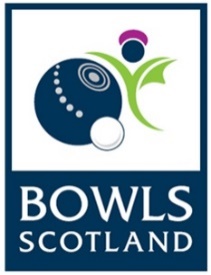 EMPLOYMENT APPLICATION – National Development OfficerEMPLOYMENT APPLICATION – National Development OfficerPlease use the section below to tell us where you saw this post advertised? PERSONAL DETAILSPlease complete this section in block capitalsSurname:	First Name(s): Address:Post Code: Contact Telephone Number:	 E-mail address:EDUCATION/QUALIFICATIONSName of InstitutionQualifications ObtainedGradeDatesCPD / Training Name of InstitutionTitle and Nature of CourseDatesMEMBERSHIP OF PROFESSIONAL BODIESName of Institution/OrganisationMembership StatusAdmission DatePRESENT EMPLOYMENTName of EmployerJob TitleSalaryNotice RequiredPlease use the section below to provide a description of the main roles and responsibilities associated with your current post.Please use the section below to provide a description of the main roles and responsibilities associated with your current post.Please use the section below to provide a description of the main roles and responsibilities associated with your current post.Please use the section below to provide a description of the main roles and responsibilities associated with your current post.PREVIOUS EMPLOYMENT (in chronological order, starting with the most recent first)Period of employmentEmployerSalaryPost Held / DutiesReason for leavingFURTHER INFORMATIONPlease use the section below to provide a general statement about the way in which you consider your skills, knowledge and experience to be relevant to this post.You may wish to reference examples gained at work, in a voluntary capacity or any other setting to show how you meet the key competencies outlined in the person specification. Please use the section below to provide a general statement about the way in which you consider your skills, knowledge and experience to be relevant to this post.You may wish to reference examples gained at work, in a voluntary capacity or any other setting to show how you meet the key competencies outlined in the person specification. Please use the section below to tell us why you want this job and provide any other relevant information to support your application. Please use the section below to tell us why you want this job and provide any other relevant information to support your application. Do you have access to a car?Do you have a current driving licence?	Do you have you any current endorsements?Do you have access to a car?Do you have a current driving licence?	Do you have you any current endorsements?Are you in good health?       Are you in good health?       REFEREESPlease provide the names and addresses of two persons from whom references may be requested.  One must be your present employer (or previous employer if not currently employed) and the other must be someone who knows you in a work-related capacity, or if this is not possible then in an educational capacity, e.g. supervisor or tutor, who is able to comment on your aptitude for the post.References are normally taken up after interview; please indicate below if you do not wish this to happen without your prior approval.      Referee Number 1:Name:                                                                                      Organisation:                                                             Position within organisation: Tel:                                                                              E-Mail: 	Please do not contact this referee without my prior approval Referee Number 2:Name:                                                                                      Organisation:                                                             Position within organisation: Tel:                                                                              E-Mail: 	Please do not contact this referee without my prior approval REHABILITATION OF OFFENDERS ACTHave you ever been convicted of any criminal offence? (see note below)Yes / NoNote:  Under the Rehabilitation of Offenders Act 1974 you may be entitled to answer 'no' to this question even if you have, in the past, been convicted of an offence.  However, certain types of employment are excluded, under the Rehabilitations of Offenders Act 1974 (Exemptions) Orders 1975, from the protection of the Act.  It is therefore, suggested that you take appropriate advice if you are in any doubt as to the correct answer to give.If yes, please specify the date of conviction, nature of offence and sentence imposed:DECLARATIONi	Canvassing of Board Members directly or indirectly, will disqualify your applicationii	The appointment is subject to satisfactory evidence of medical fitnessiii.  	If your application is successful, the information will form part of your personal file.  If your application is unsuccessful, the data will be destroyed after six months.I certify that my replies are true and correct to the best of my knowledge and belief.  I understand that if I knowingly make any false statements or withhold any relevant information this may result in subsequent dismissal or the withdrawal of any offer of appointment.  I authorise references to be sought in support this application, subject to my permission at that time, and to release us and referees from any liability caused by giving and receiving information.Signature:                                                                        Date: 